ΘΕΣΠΙΕΣ 29-03-2023Αρ.  Πρωτ. : 58ΕΛΛΗΝΙΚΗ ΔΗΜΟΚΡΑΤΙΑ ΥΠΟΥΡΓΕΙΟ ΠΑΙΔΕΙΑΣ  ΚΑΙ ΘΡΗΣΚΕΥΜΑΤΩΝ ΠΕΡ. Δ/ΝΣΗ Π/ΘΜΙΑΣ & Δ/ΘΜΙΑΣ ΕΚΠ/ΣΗΣ ΣΤΕΡΕΑΣ  ΕΛΛΑΔΑΣΔ/ΝΣΗ Δ/ΘΜΙΑΣ ΕΚΠ/ΣΗΣ ΒΟΙΩΤΙΑΣ ΗΣΙΟΔΕΙΟ ΓΕΝΙΚΟ ΛΥΚΕΙΟ ΘΕΣΠΙΩΝ ΠΡΟΚΗΡΥΞΗ  ΕΚΔΗΛΩΣΗΣ ΕΝΔΙΑΦΕΡΟΝΤΟΣ ΓΙΑ ΤΗΝ 4 ΗΜΕΡΗ ΕΚΠΑΙΔΕΥΤΙΚΗ ΕΚΔΡΟΜΗ ΤΗΣ Α και B ΤΑΞΗΣ ΤΟΥ ΓΕΝΙΚΟΥ ΛΥΚΕΙΟΥ ΘΕΣΠΙΩΝΗ Διευθύντρια του ΗΣΙΟΔΕΙΟΥ ΓΕΝΙΚΟΥ ΛΥΚΕΙΟΥ ΘΕΣΠΙΩΝ προκηρύσσει εκδήλωση ενδιαφέροντος προς ταξιδιωτικά γραφεία για την 4ημερη εκπαιδευτική εκδρομή της Α και B’  Τάξης του Σχολείου.Προορισμός: ΙΩΑΝΝΙΝΑΑριθμός μαθητών που συμμετέχουν: περίπου 40-45  Αριθμός συνοδών καθηγητών: τρεις (03)   Ημερομηνία αναχώρησης: Δευτέρα  24-04-2023Ημερομηνία επιστροφής: Πέμπτη 27-04-2023Μεταφορικό μέσον: (α) Ένα (01) λεωφορείο κατάλληλης δυναμικότητας, ιδιόκτητο, με όλες τις προδιαγραφές ,τελευταίας δεκαετίας (ΚΤΕΟ, δελτίο καταλληλότητας, ζώνες ασφαλείας κ.λ.π.) για μεταφορά των μαθητών από τις Θεσπιές στα Ιωάννινα και αντιστρόφως και σε όσες περιοχές ξενάγησης περιλαμβάνονται στο πρόγραμμα. Διανυκτερεύσεις: Τρεις (3) μέσα  στην πόλη των  Ιωαννίνων (απαιτείται βεβαίωση διαθεσιμότητας των δωματίων)Κατηγορία Καταλύματος: Ξενοδοχείo τουλάχιστον 3*** με πρωινό καθημερινώς. Δωμάτια κατά βάση τρίκλινα, δίκλινα για τους μαθητές και τρια (3) μονόκλινα για τους συνοδούς καθηγητές. Πρόγραμμα 4ήμερης  Εκδρομής Α και Β Λυκείου1η ΗΜΕΡΑ ΔΕΥΤΕΡΑ  24-04-2023Αναχώρηση από ΘΕΣΠΙΕΣ νωρίς το πρωί με λεωφορείο, στάση στη Ναύπακτο. Αναχώρηση  από Ναύπακτο και άφιξη στην Άρτα (στάση στο Γεφύρι). Άφιξη στα Ιωάννινα, εγκατάσταση και τακτοποίηση στο ξενοδοχείο, απογευματινός περίπατος στην πόλη των Ιωαννίνων. Δείπνο  και διανυκτέρευση.2Η ΗΜΕΡΑ. ΤΡΙΤΗ  25-04-2023Επίσκεψη στα πέτρινα γεφύρια της Κόνιτσας, επίσκεψη στην χαράδρα του Βίκου, φαγητό στο Μονοδένδρι.  Επιστροφή στα Ιωάννινα , δείπνο και διανυκτέρευση. 3Η ΗΜΕΡΑ. ΤΕΤΑΡΤΗ  26-04-2023Περιήγηση στα Ιωάννινα (γνωριμία με την παραδοσιακή τέχνη, εργαστήρια αργυροχρυσοχοίας, μουσεία κλπ, επίσκεψη στην παραλίμνια περιοχή). 4Η ΗΜΕΡΑ. ΠΕΜΠΤΗ  27-04-2023Πρωινό, αναχώρηση , στάση στο Μέτσοβο. Στάση στα Μετέωρα, φαγητό. Αναχώρηση για Θεσπιές.ΛΟΙΠΕΣ  ΥΠΗΡΕΣΙΕΣ Μετακινήσεις με το τουριστικό λεωφορείο στους χώρους των ξεναγήσεων και εκδηλώσεων.Υποχρεωτική ασφάλιση ευθύνης διοργανωτή σύμφωνα με την κείμενη νομοθεσία.Πρόσθετη ασφάλιση που καλύπτει τα έξοδα σε περίπτωση ατυχήματος ή ασθένειας.Φορολογική και ασφαλιστική ενημερότητα.Ειδικό σήμα λειτουργίας, το οποίο βρίσκεται σε ισχύ.Άδεια ασκήσεως επαγγέλματος.Τελική συνολική τιμή εκδρομής και επιβάρυνση ανά μαθητή (να συμπεριλαμβάνεται και ο ΦΠΑ).Με το ταξιδιωτικό γραφείο που θα επιλεγεί θα υπογραφεί ιδιωτικό συμφωνητικό, σύμφωνα με την κείμενη Νομοθεσία. Για την αμοιβή του ταξιδιωτικού γραφείου θα εκδοθεί απόδειξη παροχής υπηρεσιών στο όνομα της μαθητικής κοινότητας.Οι οικονομικές προσφορές πρέπει να παραδοθούν σε κλειστό φάκελο με επικυρωμένα φωτοαντίγραφα α) της φορολογικής και ασφαλιστικής ενημερότητας  β) του ειδικού σήματος λειτουργίας, το οποίο βρίσκεται σε ισχύ  γ) της άδειας ασκήσεως επαγγέλματος, στο  ΗΣΙΟΔΕΙΟ ΓΕΝΙΚΟ ΛΥΚΕΙΟ ΘΕΣΠΙΩΝ   (ΘΕΣΠΙΕΣ, Τ.Κ   32001,  Τηλ. 2262065204) ταχυδρομικώς ή αυτοπροσώπως το αργότερο μέχρι και ΠΕΜΠΤΗ  06-04-2023 και ώρα 12:00 μ. μ.Η εκδρομή θα πραγματοποιηθεί εφόσον μετά το άνοιγμα των προσφορών και την κατοχύρωση της εκδρομής, οπότε θα είναι γνωστό το αντίτιμο, δηλώσουν συμμετοχή τουλάχιστον το 70% των μαθητών με υπεύθυνες δηλώσεις των γονέων ( σύμφωνα με τις παραγράφους 2 και 4 του άρθρου 8 της γ2/129287/10-11-2011) και καλυφθεί ο κατά τον νόμο προβλεπόμενος αριθμός συνοδών.Η αξιολόγηση των προσφορών θα γίνει από πενταμελή επιτροπή αποτελούμενη από την Διευθύντρια του σχολείου, δύο εκπαιδευτικούς, εκπρόσωπο του συλλόγου γονέων και κηδεμόνων και εκπρόσωπο των μαθητικών κοινοτήτων, την ΠΕΜΠΤΗ  06-04-2023 και ώρα 12:30 μ.μ..                                                                                                                           Η Διευθύντρια          Θεοφανώ Χρήστου                                                                                                                             Φιλόλογος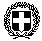 